Novosti v šolski knjižnici – december 2016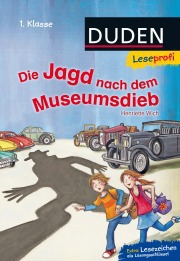 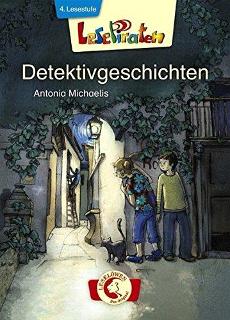 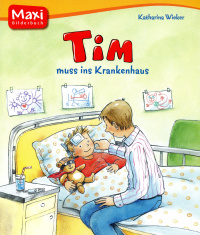 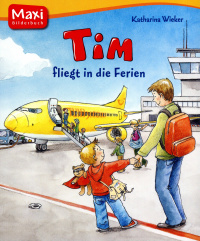 